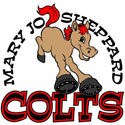 Tentative Schedule for Battle of Books 2016-2017October 4, 2016 – First MeetingOctober 18th – Gollywhopper Games (Chapters 1-12, pp. 1-148)November 1 – Gollywhopper Games (Chapters 13-22, pp. 149-308)November 15 – Great Wall of Lucy Wu (Chapters 1-14, pp. 1-150)November 29 – Great Wall of Lucy Wu (Chapters 15-32, pp. 151-312)January 10 – The Boy on the PorchJanuary 24 – The Boy on the PorchFebruary 7 – City of Orphans (Chapters 1-37, pp. 1-162)February 21 – City of Orphans (Chapters 38-91, pp. 163-350)March 7 – Pie in the Sky (Chapters 1-16, pp.1-153)March 28 – Pie in the Sky (Chapters 17-26, pp.153-237)April 4 – Review all 5 books / Test for groupsApril 11 – Practice for school competitionApril 13th – School competition – Per King approvalApril 25 – Final small group practice for districtMay 2 - Final small group practice for districtMay 9  - Final small group practice for districtMay 16th – District competition